What is Charles’ mummy thinking?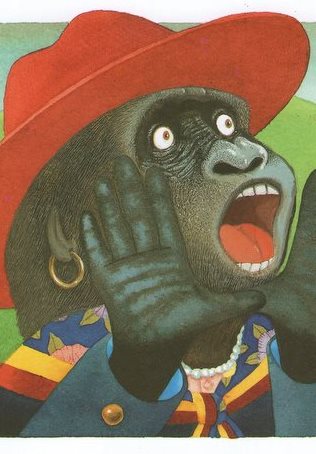 